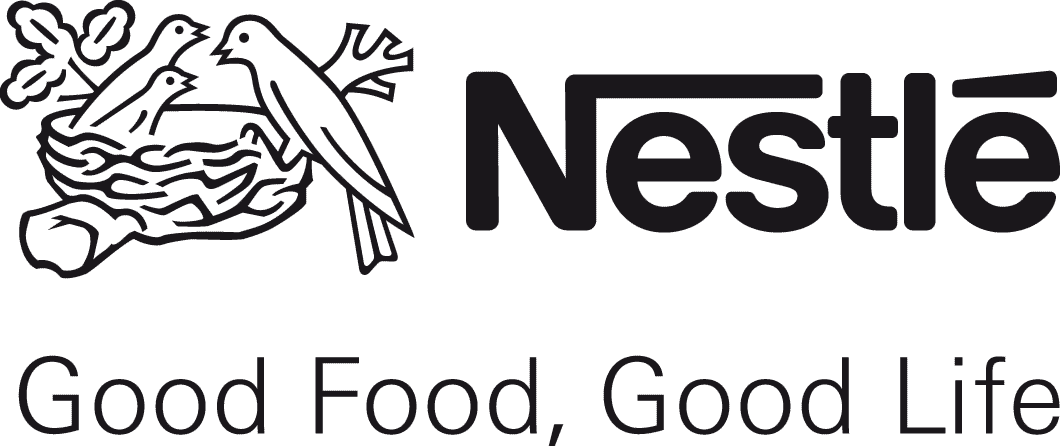 										Skøyen, 21.1.2013Pressemelding Nestlé legger ned lager i Brumunddal Nestlé har i styremøte 18. januar besluttet å legge ned sitt varelager i Brumunddal fra mai 2013. Lageret flyttes til Sverige. - Servicegrad og pålitelighet blir minst like god som tidligere, våre kunder vil ikke merke endringen, sier Fabrice Favero, administrerende direktør i Nestlé Norge. Nedleggelsen medfører dessverre at 14 ansatte på lageret mister jobben. Nestlé samarbeider med fagforeningene for å hjelpe de ansatte slik at de får best mulig individuell hjelp og oppfølging. Eventuelle henvendelser kan rettes til Marianne Hardeng Aaberg 

Kommunikasjonssjef Nestlé Norge 
tlf.: 67 81 73 64 /995 33 125 (mobil)
e-post:marianne.aaberg@no.nestle.com 